Приложение №2к решению территориальнойизбирательной комиссииГатчинского  муниципального районаот «27» июня 2023 г. №126/16682. Графическое изображение схемы Большеколпанского десятимандатного  избирательного округа № 1 по выборам депутатов совета депутатов  муниципального образования Большеколпанское сельское поселение 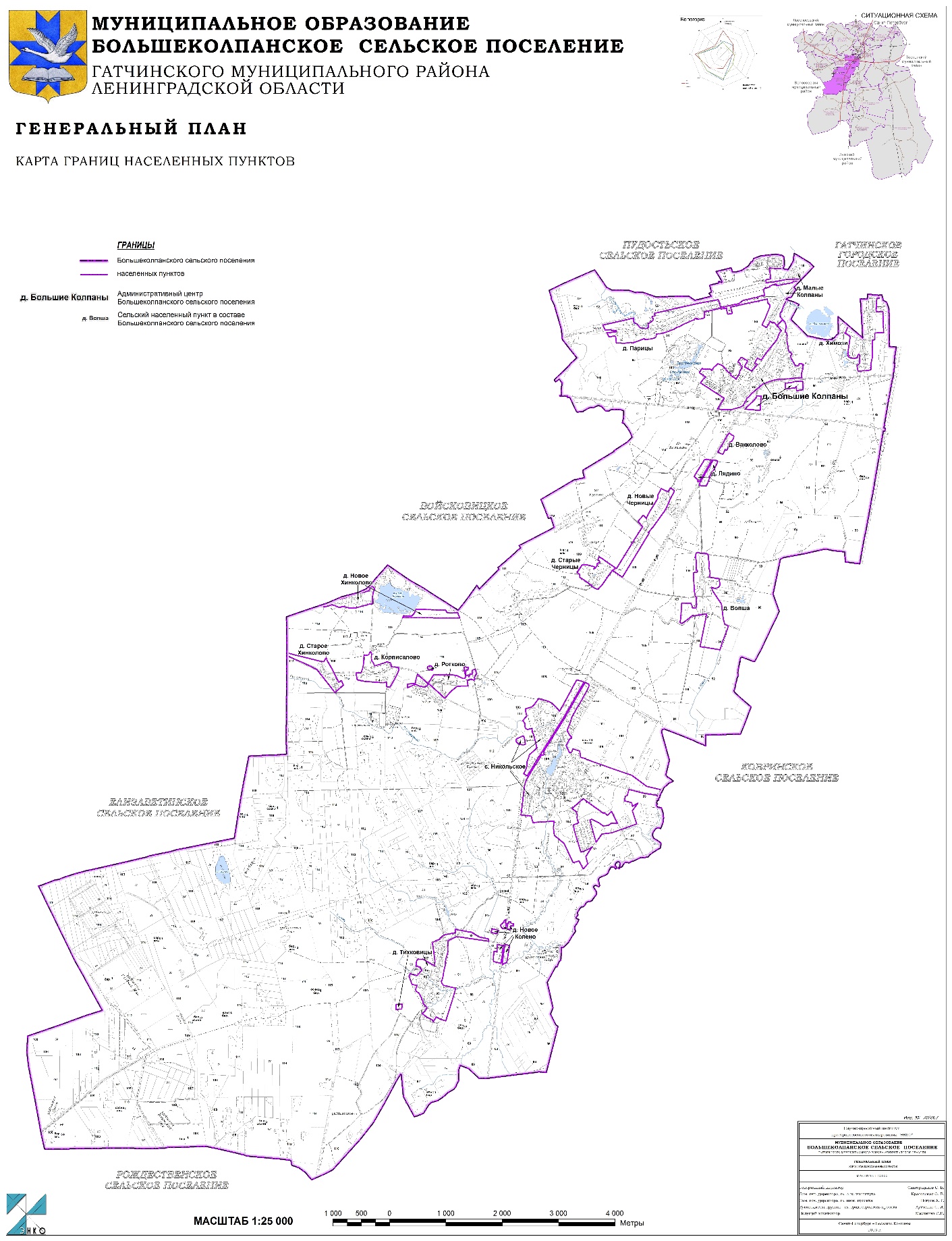  Массив Малые Колпаны, СНТ «Дружба» Массив Малые Колпаны, СНТ «Лесное» Массив Химози, улица Дачная Массив Большие Колпаны, СНТ «Большие Колпаны»  Массив Новые Черницы, СНТ «Новые Черницы» Массив Новый Массив Старые Черницы, СНТ «Старые Черницы» Массив Никольское, СНТ «Никольское» Массив Никольское, СНТ «Родник» Массив Никольское, СНТ «Надежда»⑪ Массив Ротково, СТ «Оазис»⑫ Массив Корписалово, СТ «Пролетарский труд» ⑬ д.Старое Хинколово, ДНП «Сиворицкий ручей»⑭ Массив Новое Колено, СНТ «Киевское»